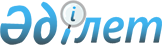 О проекте Указа Президента Республики Казахстан "О внесении дополнения в Указ Президента Республики Казахстан от 20 января 1998 года N 3827"Постановление Правительства Республики Казахстан от 4 мая 2008 года N 407



      Правительство Республики Казахстан 

ПОСТАНОВЛЯЕТ

:



      внести на рассмотрение Президента Республики Казахстан проект Указа Президента Республики Казахстан "О внесении дополнения в Указ Президента Республики Казахстан от 20 января 1998 года N 3827".

      

Премьер-Министр




      Республики Казахстан                       К. Масимов




Указ Президента Республики Казахстан





О внесении дополнения в Указ Президента






Республики Казахстан от 20 января 1998 года N 3827



      В соответствии со 
 статьей 4 
 Закона Республики Казахстан от 13 декабря 2001 года "О праздниках в Республике Казахстан" 

ПОСТАНОВЛЯЮ

:



      1. Внести в Указ Президента Республики Казахстан от 20 января 1998 года N 3827 "
 О профессиональных и иных праздниках в Республике Казахстан 
" (САПП Республики Казахстан, 1998 г., N 1, ст. 1; 2003 г., N 44, ст. 469; 2007 г., N 18, ст. 197) следующее дополнение:



      Перечень профессиональных и иных праздников в Республике Казахстан, утвержденный вышеназванным Указом, дополнить абзацем пятнадцатым следующего содержания:



      "День работников атомной отрасли - 28 сентября".



      2. Настоящий Указ вводится в действие со дня опубликования.

      

Президент




      Республики Казахстан                       Н. Назарбаев


					© 2012. РГП на ПХВ «Институт законодательства и правовой информации Республики Казахстан» Министерства юстиции Республики Казахстан
				